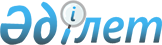 2014 жылға арналған халықтың нысаналы топтарын анықтау туралыҚостанай облысы Амангелді ауданы әкімдігінің 2014 жылғы 28 қаңтардағы № 30 қаулысы. Қостанай облысының Әділет департаментінде 2014 жылғы 17 ақпанда № 4432 болып тіркелді

      "Халықты жұмыспен қамту туралы" Қазақстан Республикасының 2001 жылғы 23 қаңтардағы Заңының 5-бабының 2-тармағына, 7-бабының 2) тармақшасына сәйкес Амангелді ауданының әкімдігі ҚАУЛЫ ЕТЕДІ:



      1. 2014 жылға арналған халықтың нысаналы топтары болып мынадай санаттар анықталсын:



      1) табысы аз адамдар;



      2) жиырма бip жасқа дейiнгi жастар;



      3) балалар үйлерiнiң тәрбиеленушiлерi, жетiм балалар мен ата-ананың қамқорлығынсыз қалған жиырма үш жасқа дейiнгi балалар;



      4) кәмелетке толмаған балаларды тәрбиелеп отырған жалғызiлiктi, көп балалы ата-аналар;



      5) Қазақстан Республикасының заңдарында белгiленген тәртiппен асырауында тұрақты күтiмдi, көмектi немесе қадағалауды қажет етедi деп танылған адамдар бар азаматтар;



      6) зейнеткерлiк жас алдындағы адамдар (жасына байланысты зейнеткерлiкке шығуға екi жыл қалған);



      7) мүгедектер;



      8) Қазақстан Республикасының Қарулы Күштерi қатарынан босаған адамдар;



      9) бас бостандығынан айыру және (немесе) мәжбүрлеп емдеу орындарынан босатылған адамдар;



      10) оралмандар;



      11) жоғары және жоғары оқу орнынан кейiнгi бiлiм беру ұйымдарын бiтiрушiлер;



      12) жұмыс берушi-заңды тұлғаның таратылуына не жұмыс берушi-жеке тұлғаның қызметiн тоқтатуына, қызметкерлер санының немесе штатының қысқаруына байланысты жұмыстан босатылған адамдар;



      13) қылмыстық-атқару инспекциясы пробация қызметінің есебінде тұрған адамдар;



      14) жиырма бір жастан жиырма тоғыз жасқа дейінгі жастар;



      15) отбасында бір де жұмыс істеуші жоқ тұлғалар;



      2. Осы қаулының орындалуын бақылау аудан әкімінің орынбасары С. У. Хайруллинге жүктелсін.



      3. Осы қаулы алғашқы ресми жарияланған күнінен кейін күнтізбелік он күн өткен соң қолданысқа енгізіледі.      Амангелді

      ауданының әкімі                            Ж. Таукенов
					© 2012. Қазақстан Республикасы Әділет министрлігінің «Қазақстан Республикасының Заңнама және құқықтық ақпарат институты» ШЖҚ РМК
				